Publicado en  el 09/02/2016 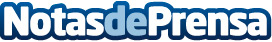 Propuestas románticas para San ValentínLogitravel ofrece planes románticos para celebrar y sorprender a la pareja. Entre otras proposiciones se encuentran diferentes shows musicales como el musical Mamma Mia!, teatros como el divertido y picante show The Hole o escapadas de relax en el conocido balneario andorrano CaldeaDatos de contacto:Nota de prensa publicada en: https://www.notasdeprensa.es/propuestas-romanticas-para-san-valentin Categorias: Viaje Artes Escénicas Entretenimiento Turismo http://www.notasdeprensa.es